Algebraic Equation						GraphTable 						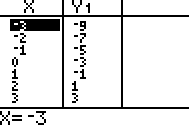 Algebraic Equation						Graph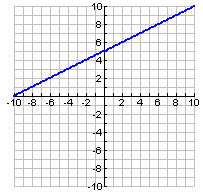 Table 						Algebraic Equation						GraphTable 						Algebraic Equation						GraphTable 						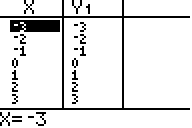 Algebraic Equation						Graph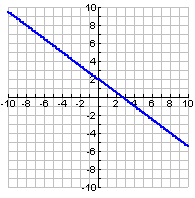 Table 						Algebraic Equation						GraphTable 						Algebraic Equation						GraphTable 						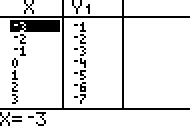 Algebraic Equation						Graph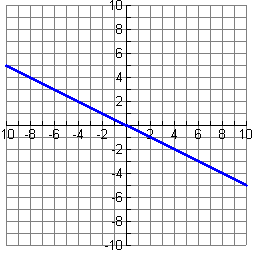 Table 						Algebraic Equation						GraphTable 						Algebraic Equation						GraphTable 						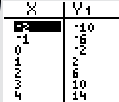 Algebraic Equation						Graph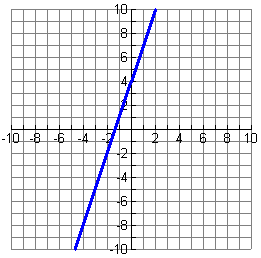 Table 						Algebraic Equation						GraphTable 						Algebraic Equation						GraphTable 						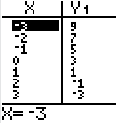 Algebraic Equation						Graph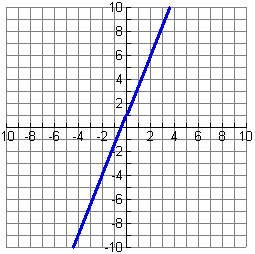 Table 						Algebraic Equation						GraphTable 						